SWIFTS, SWANS & DOVES - AUTUMN 2020 - 1st half termKNOCK! KNOCK! Who’s behind the door?Personal Social and Emotional DevelopmentOutdoor tour of the schoolCovid, indoor and outdoor rulesValue – RespectNew BeginningsTalk about the contents of their ‘My Special Things’ boxForming positive relationships with adults and other childrenStories about how they and others show feelings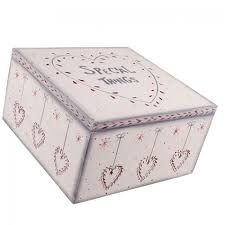 Mindfulness and belly breathingCircle time sessions Personal Social and Emotional DevelopmentOutdoor tour of the schoolCovid, indoor and outdoor rulesValue – RespectNew BeginningsTalk about the contents of their ‘My Special Things’ boxForming positive relationships with adults and other childrenStories about how they and others show feelingsMindfulness and belly breathingCircle time sessions Communication and LanguageListening attentivelyExpressing themselves effectively showing awareness of listeners’ needs when sharing the contents of their ‘My Special Things’ boxTalking about events that have happened or are to happen in the futureSound discrimination and voice soundsUsing language in role play situations e.g. Theatre (Swifts), Home Office (Doves) and Fruit Shop (Swans) ((Swans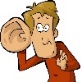 Communication and LanguageListening attentivelyExpressing themselves effectively showing awareness of listeners’ needs when sharing the contents of their ‘My Special Things’ boxTalking about events that have happened or are to happen in the futureSound discrimination and voice soundsUsing language in role play situations e.g. Theatre (Swifts), Home Office (Doves) and Fruit Shop (Swans) ((SwansPhysical DevelopmentWhole body action rhymesEnergetic gamesParachute gamesDressing and going to the toilet independentlyManipulation and Coordination activities in PEDances – People, Mr Jelly and Mr StrongUsing tools effectively including pencils for writing and scissors for cutting 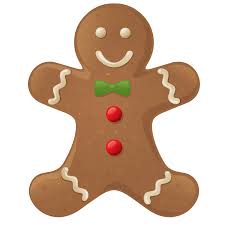 Handwriting patternsPhysical DevelopmentWhole body action rhymesEnergetic gamesParachute gamesDressing and going to the toilet independentlyManipulation and Coordination activities in PEDances – People, Mr Jelly and Mr StrongUsing tools effectively including pencils for writing and scissors for cutting Handwriting patternsLiteracyListening to stories – ‘When I’m feeling ….’ series, The Gruffalo, Elmer, The Very Hungry Caterpillar,  noisy stories, rhyming stories, stories about families, owls and dinosaursLooking at books independently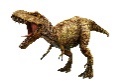 Rhyme and alliterationOral segmenting and blendingContinuing a rhyming stringHearing and saying initial sounds in wordsSegmenting sounds in simple words and blending them together to read/write themSounding the letters of the alphabetWriting own name and other words using cursive style MathematicsNumbers: Just Like Me!Sorting objects according to size, colour and shapeFinding their own ways to sort objects such as leaves, buttons, fruit, people, toys etc.Sorting, matching and comparing sets of objects Comparing and ordering objects using language such as big/small, short/long and short/tallRecognising and creating simple patterns using objects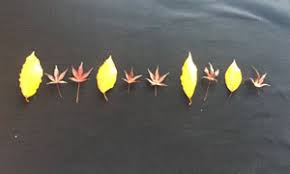 MathematicsNumbers: Just Like Me!Sorting objects according to size, colour and shapeFinding their own ways to sort objects such as leaves, buttons, fruit, people, toys etc.Sorting, matching and comparing sets of objects Comparing and ordering objects using language such as big/small, short/long and short/tallRecognising and creating simple patterns using objectsUnderstanding the WorldTalking about past and present events in their own lives and in the lives of family membersUse computer programs to create a face, colour an owl and create patternsSimilarities and differences in relation to living things (humans)Sorting photographs according to eye/hair colour etc.Traditions – design a Christmas cardR.E. - Being special.  Where do we belong?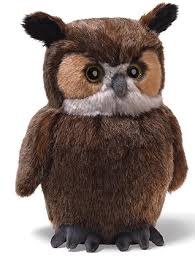 Understanding the WorldTalking about past and present events in their own lives and in the lives of family membersUse computer programs to create a face, colour an owl and create patternsSimilarities and differences in relation to living things (humans)Sorting photographs according to eye/hair colour etc.Traditions – design a Christmas cardR.E. - Being special.  Where do we belong?Expressive Art and DesignPaintingPrintingCollageModel makingObservational self portraitPlaying instrumentsSinging action songs about ourselves and our feelingsMusic unit – Me!Acting out stories and making up dances Skeleton pictures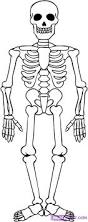 